Developmental Invite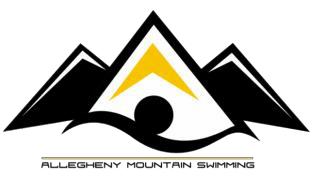 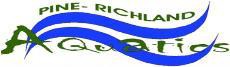 November 17, 18, and 19th 2017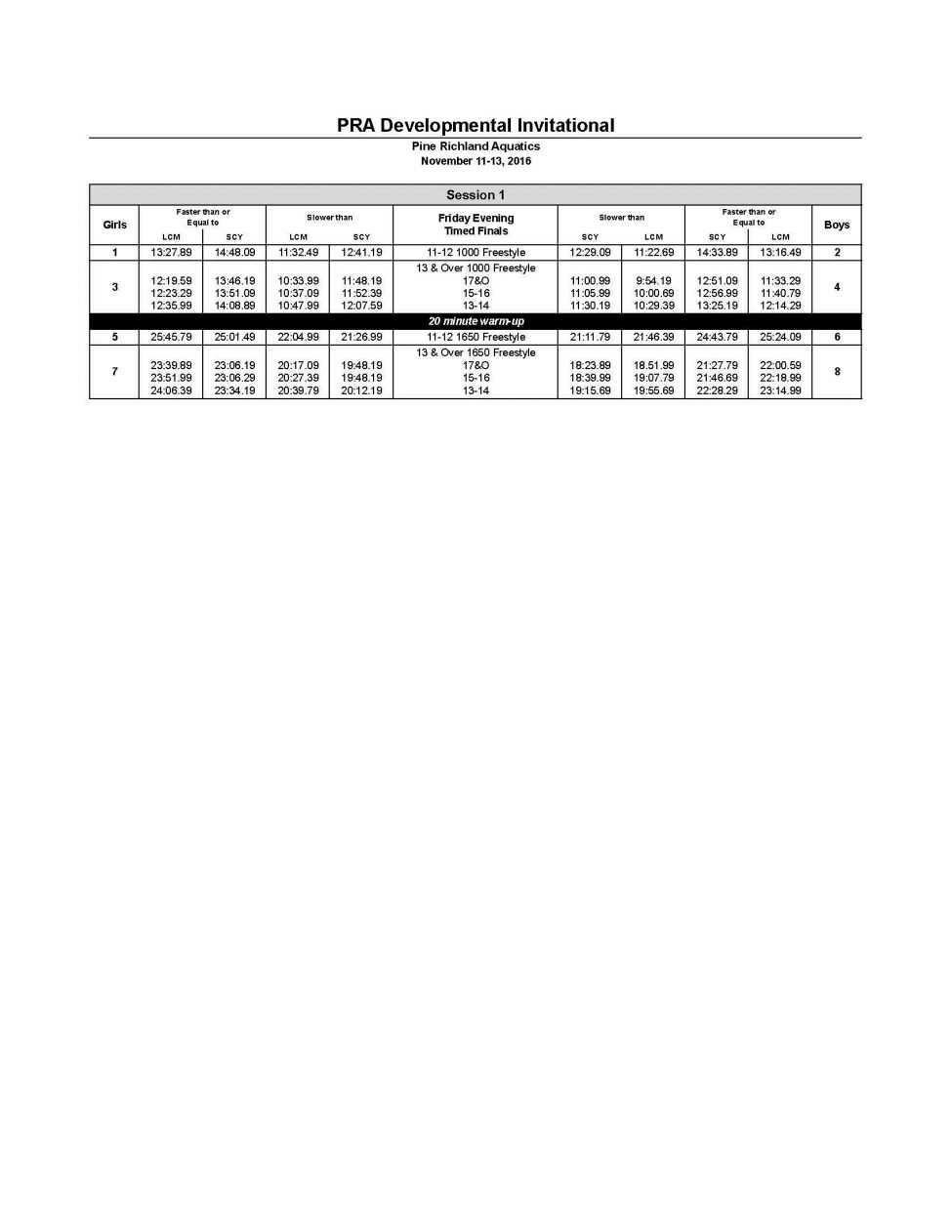 PRA Developmental InvitationalPine Richland Aquatics November 17-19, 2017ter than or qual toLCMBoyser than orI	LCMBoysAll relays will swim in Prelim sessions.ORDER OF EVENTS FOR SATURDAY FINALS53/54, 27/28, 11/12, 47/48, 43/44, 15/16, 39/40, 13/14, 31/32, 19/20, 35/36, 17/18, 51/52, 21/22There will be 2 heats of 11-12, 1 heat of 13-14, and 1 heat of 15&0.Meet Name – page 7PRA Developmental InvitationalPine Richland Aquatics November 17-19, 2017er than or qual toLCM	Boyser than or qual toLCMBoysAll relays will swim in Prelim sessions.ORDER OF EVENTS FOR SUNDAY FINALS67/68, 73/74, 57/58, 85/86, 63/64, 95/96, 65/66, 77/78, 81/82, 59/60, 91/92, 87/88, 61/62, 97/98There will be 2 heats of 11-12, 1 heat of 13-14, and 1 heat of 15&0.